                                                                                                                                      Warszawa, 24 kwietnia 2018 r.Poznaliśmy laureatów Fryderyków 2018 w muzyce rozrywkowej i jazzieWe wtorek 24 kwietnia br. po raz 24. zostały wręczone nagrody Akademii Fonograficznej – FRYDERYKI. Statuetki odebrali artyści ubiegający się o nagrody w kategoriach Muzyka Rozrywkowa i Muzyka Jazzowa. Po dwa Fryderyki otrzymali Daria Zawiałow oraz Maciej Obara. Gala wręczenia nagród Akademii Fonograficznej – Fryderyków – to najważniejsze wydarzenie na polskim rynku muzycznym. Jak co roku uroczystość zgromadziła wybitnych muzyków, autorów, kompozytorów, producentów muzycznych, dziennikarzy oraz najważniejszych przedstawicieli branży fonograficznej. Uroczystą galę w Teatrze Polskim w Warszawie transmitowała TVP Kultura, radiowa Trójka i  online – tvpvod.pl. Gala była także retransmitowana tego samego wieczoru przez TVP2.Podczas gali wręczono 21  statuetek w 12 kategoriach: 9 w kategoriach muzyki rozrywkowej i 3 w kategoriach jazzowych oraz 2 Złote Fryderyki. Tak jak w poprzednich edycjach statuetki dla zwycięskich albumów muzyki rozrywkowej oraz jazzowej otrzymali zarówno wykonawcy, jak i producenci. W kategorii Utwór Roku statuetki trafiły do wykonawcy, autora tekstu oraz kompozytora muzyki nagrodzonego utworu. Utworem Roku została piosenka Dobry moment Korteza, z tekstem Agaty Trafalskiej i muzyką Korteza. Nagrodę za Album Roku POP odebrała Natalia Przybysz za płytę Światło nocne oraz producent płyty Jurek Zagórski. Statuetka za Fonograficzny Debiut Roku powędrowała do Darii Zawiałow, nagrodzonej także za płytę A kysz! w kategorii Album Roku Alternatywa. Artystą Roku w kategorii Muzyka Jazzowa został Maciej Obara, a płyta Unloved nagrana przez jego kwartet otrzymała Fryderyka w kategorii Jazzowy Album Roku.  Nagrodę za Jazzowy Debiut Roku otrzymał Kuba Więcek.W kategorii Muzyka Jazzowa nagrodę Złoty Fryderyk, przyznawaną za całokształt osiągnięć artystycznych, Andrzejowi Dąbrowskiemu wręczył Zbigniew Namysłowski. W kategorii Muzyka Rozrywkowa statuetkę z rąk Basi Trzetrzelewskiej i Andrzeja Sikorowskiego odebrała w imieniu ojca Katarzyna Wodecka-Stubbs, prezes zarządu fundacji im. Zbigniewa Wodeckiego.Święto polskiej muzyki było już tradycyjnie wyjątkowym wydarzeniem muzycznym, obfitującym w specjalnie przygotowane na tę okazję kolaboracje.Galę rozpoczęła nominowana w aż 4 kategoriach Daria Zawiałow w towarzystwie Krzysztofa Zalewskiego. Po nich na scenie pojawiła się Ania Dąbrowska z Grzegorzem Hyżym.Usłyszeliśmy także składy: LemON / Anita Lipnicka & The Hats; Miuosh / Grubson / Paulina Przybysz; Natalia Nykiel / Tulia / Pianohooligan – Piotr Orzechowski oraz Freedom Jazz Dance pod kierownictwem muzycznym dwukrotnie nominowanego Marka Napiórkowskiego w składzie: Dominik Wania & Kuba Więcek / Michał Miśkiewicz & Sławomir Kurkiewicz. Gościem specjalnym tegorocznej gali była Basia Trzetrzelewska.Na scenie pojawili się wybitni twórcy, także w rolach wręczających nagrody. Artyści odebrali statuetki z rąk m.in.: Doroty Miśkiewicz, Jana Borysewicza, Katarzyny Cerekwickiej, Brodki, Dawida Podsiadły, Rahima, Tomka Organka, zespołu Tulia, Andrzeja Smolika, Kev Fox, Katarzyny Groniec i Mieczysława Jureckiego.Fryderyka w Kategorii Utwór Roku wręczał Prezes Stowarzyszenia Autorów ZAiKS Janusz Fogler wraz z Prezesem ZPAV Andrzejem Puczyńskim. Z rąk Dyrektor TVP Kultura Barbary Schabowskiej i Wojciecha Mazolewskiego Fryderyka za Fonograficzny Debiut Roku odebrała Daria Zawiałow. Piotr Baron z Maciejem Werkiem wręczyli statuetkę za Jazzowy Debiut Roku a Wiceprezes Telewizji Polskiej Maciej Stanecki z Ryszardem Poznakowskim uhonorowali reżysera Teledysku Roku – Kobasa Laksę.Galę zamknął muzyczny hołd dla Zbigniewa Wodeckiego w wykonaniu zespołu Laboratorium, w składzie: Janusz Grzywacz – keyboard, Marek Stryszowski – saksofon, EWI, wokal, Krzysztof Ścierański – gitara basowa, Marek Raduli – gitara i Grzegorz Grzyb – perkusja, oraz wybitnego wibrafonisty Bernarda Maseli i kobiecej część formacji Mitch & Mitch: Joanny Sokołowskiej oraz Aleksandry Bilińskiej.Gospodarzami gali byli Agnieszka Szydłowska i Piotr Metz. O oprawę muzyczną zadbali Kuba Karaś (The Dumplings) i Wojtek Urbański (Rysy).Laureaci nagrody FRYDERYK 2018MUZYKA ROZRYWKOWAFONOGRAFICZNY DEBIUT ROKUDaria ZawiałowUTWÓR ROKUKORTEZ – Dobry momentAutor: Agata TrafalskaKompozytor: KortezJazzboy RecordsALBUM ROKU ROCK (w tym hard, metal, punk)HEY – CDNProducent albumu: Leszek Kamiński i Marcin BorsKayax Production & PublishingALBUM ROKU POPNATALIA PRZYBYSZ – Światło nocneProducent albumu: Jurek ZagórskiWarner Music PolandALBUM ROKU HIP HOPTACO HEMINGWAY – SzprycerProducent albumu: RumakAsfalt RecordsALBUM ROKU ALTERNATYWADARIA ZAWIAŁOW – A kysz!Producent albumu: Michał KushSony Music Entertainment PolandALBUM ROKU ELEKTRONIKAPAULINA PRZYBYSZ – Chodź tuProducent albumu: Paulina Przybysz, Marek Pędziwiatr, Piotr Skorupski, Adam Kabaciński, Zamilska, Teielte, Sander Molder, Andres Kopper, Jacek Antosik, Magnus WallinKayax Production & PublishingALBUM ROKU MUZYKA KORZENI (w tym blues, folk, country, muzyka świata, reggae)KAPELA ZE WSI WARSZAWA – Re:akcja mazowieckaProducent albumu: Sylwia Świątkowska, Mariusz DziurawiecAgencja Koncertowo-Wydawnicza Karrot KomandoTELEDYSK ROKUMŁYNARSKI-MASECKI JAZZ BAND – Abduł BeyReżyser teledysku: Kobas LaksaMłynarski-Masecki Jazz Band / Lado ABC / Wydawnictwo Agora S.A.MUZYKA JAZZOWAALBUM ROKUMACIEJ OBARA QUARTET – UnlovedProducent albumu: Manfred EicherECM Records / Universal Music PolskaARTYSTA ROKUMACIEJ OBARAFONOGRAFICZNY DEBIUT ROKUKUBA WIĘCEKNagrody w kategoriach muzyki poważnej zostały wręczone 16 kwietnia, podczas uroczystej gali w Studiu Koncertowym Polskiego Radia im. Witolda Lutosławskiego. Pełna lista nagrodzonych dostępna jest tuOrganizatorzy wydarzenia: Związek Producentów Audio Video (ZPAV) i Agencja STX JamboreeWspółorganizator: Stowarzyszenie Autorów ZAiKS (www.zaiks.pl)Patronat Honorowy: Ministerstwo Kultury i Dziedzictwa NarodowegoPartner: Program Wieloletni „Niepodległa”Współpraca: Press-Service Monitoring Mediów, Legalna KulturaPatroni Medialni: Program Drugi Telewizji Polskiej, TVP Kultura, TVP VOD, Program Trzeci Polskiego Radia, Program Drugi Polskiego Radia, Co Jest Grane 24, firma AMS, magazyn „Uroda Życia”, magazyn „Viva!”, Multikino Polska.Partnerzy koktajlu: francuskie salony fryzjerskie Franck Provost, marka Ballantines, 12 y.o., marka Wyborowa od MistrzaWięcej informacji:https://www.facebook.com/GalaFryderyk
http://www.zpav.plKontakt:AKADEMIA FONOGRAFICZNA / ZPAVAgnieszka Rapacka – koordynator Akademii Fonograficznej: a.rapacka@zpav.plQL CITY Music & Entertainment PR / ZPAVKatarzyna Kowalewska: k.kowalewska@qlcity.pl, tel.: +48 781 268 180STX JAMBOREE Izabela Sobierajska, media@stx-jamboree.com, tel. +48 693 766 841O nagrodach FRYDERYKI – to nagrody przyznawane od 1994 roku przez polskie środowisko muzyczne: ponad 1200 muzyków, autorów, kompozytorów, producentów muzycznych, dziennikarzy i przedstawicieli branży fonograficznej, zrzeszonych w powołanej przez Związek Producentów Audio Video Akademii Fonograficznej. Nagrody przyznawane są w drodze dwuetapowego tajnego głosowania członków Akademii.  Autorką statuetki Fryderyk jest rzeźbiarka Dorota Dziekiewicz-Pilich. Po raz dwunasty produkcja Gali Fryderyk powierzona została Agencji STX Jamboree.O Związku Producentów Audio Video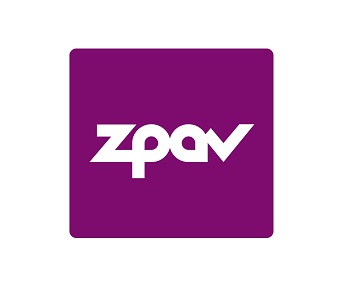 Związek Producentów Audio Video jest stowarzyszeniem producentów fonogramów i wideogramów. ZPAV powstał w 1991 roku z inicjatywy osób z branży muzycznej, przede wszystkim w celu reprezentowania interesów legalnych producentów w obliczu piractwa fonograficznego, które na początku lat 90. sięgało 95%. ZPAV, posiadając zezwolenie Ministerstwa Kultury i Dziedzictwa Narodowego, chroni praktycznie wszystkich producentów nagrań funkcjonujących na polskim rynku.ZPAV jest polską Grupą Krajową Międzynarodowej Federacji Przemysłu Fonograficznego (IFPI), która zrzesza i reprezentuje światowy przemysł muzyczny (ponad 1 400 firm w 66 krajach).